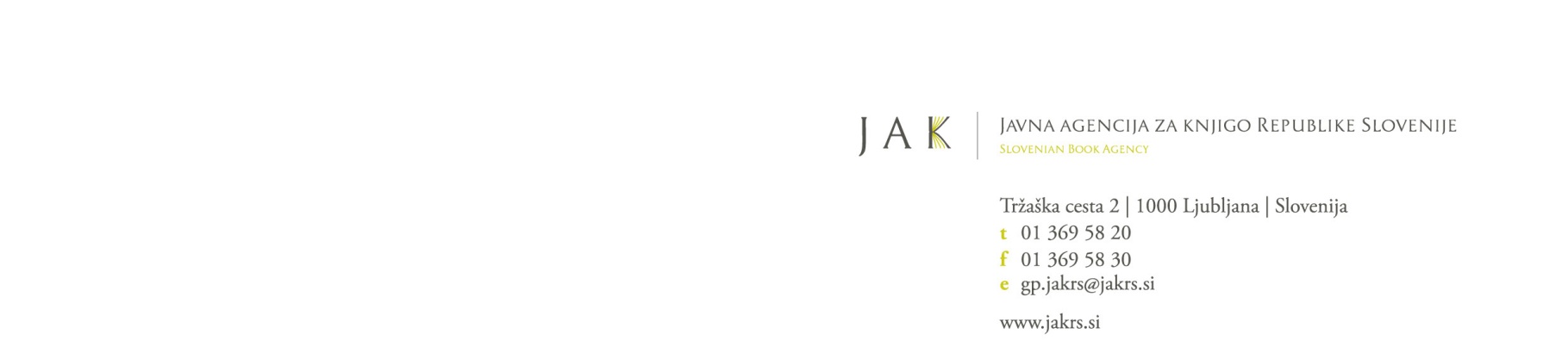 Javna agencija za knjigo Republike Slovenije (v nadaljevanju: JAK) na podlagi Zakona o Javni agenciji za knjigo Republike Slovenije (Uradni list RS, št. 112/2007, 40/2012, 63/2013), Zakona o uresničevanju javnega interesa za kulturo (Uradni list RS, št. 77/2007 – UPB1, 56/2008, 4/2010, 20/2011, 100/2011 in 111/2013), Pravilnika o izvedbi postopkov javnega poziva in javnega razpisa s področja knjige (Uradni list RS, št. 19/2009 in št. 90/2011) ter Pravilnika o strokovnih komisijah Javne agencije za knjigo Republike Slovenije (Uradni list RS, št. 19/2009) objavljaJavni razpis za izbor kulturnih projektov na področjih knjige za leto 2014(v nadaljevanju: JR3–KNJIGA–2014)1. Naziv in sedež naročnika Javna agencija za knjigo Republike Slovenije, Tržaška cesta 2, 1000 Ljubljana.2. Predmet in cilji javnega razpisa JR3–KNJIGA–2014Predmet javnega razpisa JR3–KNJIGA–2014 je sofinanciranje kulturnih projektov na področjih izdaje knjig, izdaje revij, bralne kulture, literarnih prireditev, mednarodnega sodelovanja, delovnih štipendij in rezidenčnih štipendij v tujini. JAK bo kulturne projekte v letu 2014 v okviru javnega razpisa JR3–KNJIGA–2014 podpirala v skladu z naslednjimi dolgoročnimi cilji: izdaja kakovostnih knjižnih del in revij za otroke, mladino in odrasle ter spodbujanje dostopnosti knjig in revij javnosti, vključno z dostopnostjo e-knjig;izvedba projektov bralne kulture, ki spodbujajo branje različnih ciljnih skupin na nacionalni ali regionalni ravni ter oblikujejo vseživljenjske bralne navade, izvedba kakovostnih, prepoznavnih in inovativnih literarnih prireditev z nacionalnim ali regionalnim dosegom, organizacija kakovostnih, prepoznavnih in inovativnih projektov, namenjenih trajnemu umeščanju slovenskega leposlovja in humanistike v tujini,neposredno podpiranje vrhunskih in perspektivnih mladih ustvarjalcev ter literarnih kritikov,promocija in uveljavljanje avtorjev in njihovih del v tujini ter širjenje obzorij vrhunskih in perspektivnih avtorjev leposlovnih in esejističnih besedil, ki ustvarjajo v slovenskem jeziku.3. Osnovna razpisna področjaRazpis se nanaša na naslednja področja knjige: izdaja knjig (IK),izdaja revij (IR), bralna kultura (BK),literarne prireditve (LP), mednarodno sodelovanje (MS), delovne štipendije za vrhunske in perspektivne mlade ustvarjalce ter literarne kritike (DŠ),rezidenčne štipendije v tujini (RŠ). Izdaja knjig (IK)Opredelitev področja: Na področje lahko prijavitelji prijavijo posamična izvirna in prevodna leposlovna in humanistična knjižna dela za otroke, mladino in odrasle ter ponatise leposlovnih in humanističnih del za otroke, mladino in odrasle, če je od njihovega prvega izida preteklo več kot trideset (30) let. Predmet sofinanciranja na področju izdaje knjig niso katalogi razstav, zborniki simpozijev in priložnostni zborniki, priročniki in učbeniki, slovarji, znanstvene monografije in objave rezultatov znanstvenih raziskav.  Izdaja revij (IR)Opredelitev področja: Na področje lahko prijavitelji prijavijo literarne, kulturne, humanistične in umetnostne revije za otroke, mladino in odrasle.Predmet sofinanciranja na področju izdaje revij niso znanstvene revije, katerih izdajatelji imajo status raziskovalne organizacije pri Javni agenciji za raziskovalno dejavnost (ARSS), sodijo primarno na področje znanstveno-raziskovalne dejavnosti in so sofinancirane v okviru razpisov ARRS.3.3. Bralna kultura (BK)Opredelitev področja: Na področje lahko prijavitelji prijavijo projekte, ki so sistematično usmerjeni v razvijanje bralne kulture, upoštevajo sodobne didaktične pristope, so neposredno povezani z aktivnim branjem/sodelovanjem udeležencev projekta in skrbijo za povezovanje različnih subjektov na področju. Na področje se uvrščajo tudi delavnice kreativnega pisanja in literarni natečaji.Med projekte bralne kulture ne sodijo kreativne delavnice, ki niso neposredno povezane s knjigo oz. njenim avtorjem, gledališke uprizoritve, glasbene prireditve, razstave ipd.3.4. Literarne prireditve (LP)Opredelitev področja: Na področje lahko prijavitelji prijavijo literarne prireditve, ki so zaključena vsebinska celota, usmerjena v promocijo slovenskih avtorjev ter v promocijo ustvarjalnosti na področju leposlovja in humanistike ter potekajo v Sloveniji ali zamejstvu. Na področje se uvršča tudi podeljevanje literarnih nagrad.Med literarne prireditve ne sodijo novinarske konference ob izidu knjižnih del ali podelitvi literarnih nagrad, kreativne delavnice, ki niso neposredno povezane s knjigo oz. njenim avtorjem, in kulturne prireditve ob državnih ali občinskih praznikih.3.5. Mednarodno sodelovanje (MS)Opredelitev področja: Na področje lahko prijavitelji prijavijo projekte promocije slovenskih avtorjev in slovenske ustvarjalnosti na področju leposlovja in humanistike v tujini: organizacijo kakovostnih, prepoznavnih ali inovativnih dogodkov v Sloveniji ali tujini, namenjenih izključno trajnemu umeščanju in popularizaciji slovenskega leposlovja in humanistike v tujini, ter organizacijo kakovostnih in prepoznavnih predstavitev več domačih založnikov na sejmih v tujini, kjer ni nacionalne stojnice. 3.6. Delovne štipendije (DŠ)Opredelitev področja: Predmet razpisnega področja je neposredna podpora vrhunskim in perspektivnim mladim ustvarjalcem ter literarnim kritikom s statusom samozaposlenega v kulturi na področju knjige ali samostojnega podjetnika (s. p.) z registrirano dejavnostjo na področju knjige, ki ustvarjajo v slovenskem jeziku in s svojim delom pomembno prispevajo h kvaliteti, raznovrstnosti ter vrednotenju slovenskega književnega ustvarjanja. 3.7. Rezidenčne štipendije v tujini (RŠ)Opredelitev področja: Predmet razpisnega področja je izbor vrhunskih in perspektivnih ustvarjalcev, avtorjev leposlovnih in esejističnih besedil, ki ustvarjajo v slovenskem jeziku in s svojim delom bistveno prispevajo k uveljavitvi slovenske kulture v mednarodnem prostoru, za enomesečne rezidenčne štipendije na lokacijah v tujini.4. Okvirna vrednost javnega razpisa JR3–KNJIGA–2014 ter obdobje in način za porabo dodeljenih sredstevOkvirna vrednost javnega razpisa JR3–KNJIGA–2014 za leto 2014 znaša predvidoma 340.000,00 EUR. Dodeljena proračunska sredstva morajo biti porabljena v proračunskem letu 2014 oz. v plačilnih rokih, kot jih določa veljavni Zakon o izvrševanju proračunov Republike Slovenije. JAK bo z izbranimi prijavitelji kulturnih projektov na področju knjige sklenila pogodbo o sofinanciranju za leto 2014. Izbrani prijavitelji na področju rezidenčnih štipendij v tujini bodo pogodbo o sofinanciranju sklepali z na javnem razpisu JR12–RŠ–2013 izbranim izvajalcem kulturnega programa rezidenčnih štipendij.5. Višina sofinanciranja in upravičeni stroški 5.1. Višina sofinanciranjaJAK bo izbranim izvajalcem projektov s področij knjige sofinancirala največ 70 % upravičenih stroškov na prijavljeni kulturni projekt. JAK v razpisu JR3–KNJIGA–2014 omejuje število sofinanciranih projektov na vseh področjih s ciljem zmanjševanja razpršenosti podpore, zagotavljanja višje posamične podpore in posledično višje kvalitete sofinanciranega projekta.Tveganje glede izvajanja kulturnega projekta pred datumom izdaje končne odločbe o sofinanciranju nosi prijavitelj.5.2. Upravičeni stroškiUpravičeni stroški kulturnega projekta so stroški, nastali pri aktivnostih, ki so neposredno povezane s projektom, sprejetim v sofinanciranje, so v skladu s predmetom in namenom razpisa ter niso sofinancirani iz drugih javnih virov. Kot upravičeni stroški se priznajo vrednosti stroškov, izkazane na računu, vendar brez obračunanega davka na dodano vrednost (DDV). Upošteva se neto vrednost računa, razen v primeru, ko prijavitelj ne more odbiti celotnega DDV. V tem primeru se kot strošek prizna tudi del DDV, ki si ga prijavitelj ne more povrniti (Zakon o davku na dodano vrednost, Uradni list RS, št. 10/2010-UPB2, 85/2010).JAK sofinancira le upravičene stroške, ki so nastali v letu 2014, razen stroškov odkupa avtorskih pravic za kulturni projekt, ki so lahko sofinancirani tudi, če so nastali pred objavo javnega razpisa.Med upravičene stroške ne sodi nakup osnovne opreme.Za stroške, ki so predmet sofinanciranja, upravičenec ne sme prejeti sredstev iz drugih virov financiranja (prepoved dvojnega financiranja). Če bo JAK ugotovila, da je upravičenec prejel sredstva ali pa so mu bila odobrena za isti namen tudi iz drugih virov financiranja, se lahko pogodba o sofinanciranju razdre, upravičenec pa bo dolžan JAK povrniti vsa neupravičeno prejeta sredstva s pripadajočimi obrestmi od dneva nakazila do dneva vračila sredstev.5.2.1. Upravičeni stroški na področju izdaje knjig (IK)Med upravičene stroške na področju izdaje knjig sodijo:sklop A: stroški avtorskega dela (avtorji besedil, avtorji uvodnih/spremnih besedil, prevajalci, ilustratorji, lektorji, plačilo avtorskih pravic idr.), v primeru prevoda temeljnih teoretskih del tudi stroški strokovnega pregleda,sklop B: tiskarska priprava in tisk ter priprava e-knjige,sklop C: stroški uredniškega dela. Na področju izdaje knjig JAK zahteva upoštevanje naslednjih izhodiščnih avtorskih honorarjev: izvirnim ustvarjalcem v višini vsaj 365,00 EUR bruto na avtorsko polo, prevajalcem vsaj 282,00 EUR bruto na avtorsko polo, za izvirno pesniško zbirko pavšal v višini vsaj 2.600,00 EUR bruto za avtorja besedila, za prevod pesniške zbirke pavšal vsaj 2.100,00 EUR bruto in za pisca slikanice pavšal vsaj 550,00 EUR bruto za prvo naklado/izdajo.5.2.2. Upravičeni stroški na področju izdaje revij (IR)Med upravičene stroške na področju izdaje revij sodijo:sklop A: stroški avtorskega dela (avtorska besedila, prevodi besedil v slovenski jezik, ilustracije in drugo vizualno gradivo, odkup avtorskih pravic za besedila in vizualno gradivo, lektoriranje …),sklop B: tiskarska priprava in tisk,sklop C: stroški uredniškega dela. 5.2.3. Upravičeni stroški na področju bralne kulture (BK)Med upravičene stroške na področju bralne kulture sodijo stroški, neposredno povezani z izvedbo projekta, in sicer:Sklop A: neposredni stroški nastopajočih (stroški avtorskega dela za avtorje, moderatorje, prevajalce, urednike, lektorje, potni stroški in nastanitev nastopajočih …),Sklop B: stroški organizacije (najemnina, poštnina, stroški dela (neposredni stroški dela za koordinacijo in administracijo ne smejo presegati 20 % vseh upravičenih stroškov) …),Sklop C: stroški promocije (tisk, oglasi, dodatna promocijska gradiva …). Na področju bralne kulture JAK zahteva upoštevanje najnižjega zneska posameznega honorarja za nastop avtorja oz. ustvarjalca, ki znaša 150,00 EUR bruto. 5.2.4. Upravičeni stroški na področju literarnih prireditev (LP)Med upravičene stroške na področju literarnih prireditev sodijo stroški, neposredno povezani z izvedbo projekta, in sicer:Sklop A: neposredni stroški nastopajočih (stroški avtorskega dela za avtorje, moderatorje, prevajalce, urednike, lektorje, potni stroški in nastanitev nastopajočih …),Sklop B: stroški organizacije (najemnina, poštnina, stroški dela (neposredni stroški dela za koordinacijo in administracijo ne smejo presegati 20 % vseh upravičenih stroškov) …),Sklop C: stroški promocije (tisk, oglasi, dodatna promocijska gradiva …). Prijaviteljem, ki bodo prijavili kulturni projekt LP z vključenim podeljevanjem uveljavljenih literarnih nagrad, bo JAK kot upravičene stroške štela tudi nagrado za nominirance v skupnem znesku višine glavne nagrade. Na področju literarnih prireditev JAK zahteva upoštevanje najnižjega zneska posameznega honorarja za nastop avtorja oz. ustvarjalca, ki znaša 150,00 EUR bruto. 5.2.5. Upravičeni stroški na področju mednarodnega sodelovanja (MS)Med upravičene stroške na področju mednarodnega sodelovanja sodijo stroški, neposredno povezani z izvedbo projekta, in sicer:Sklop A: stroški avtorskega dela (za avtorje, moderatorje, prevajalce, urednike, lektorje …),Sklop B: stroški organizacije (potni stroški, dnevnice, najemnina, stroški dela (neposredni stroški dela za koordinacijo in administracijo ne smejo presegati 15 % vseh upravičenih stroškov) …),Sklop C: stroški promocije.5.2.6. Upravičeni stroški na področju delovnih štipendij (DŠ)Višina delovne štipendije za vrhunske in perspektivne mlade ustvarjalce ter literarne kritike je 10.000,00 EUR bruto. 5.2.7. Upravičeni stroški na področju rezidenčnih štipendij (RŠ)Vrednost rezidenčne štipendije v tujini vključuje: stroške enomesečne štipendije v višini 1.500,00 EUR bruto; predvidene potne stroške štipendistov, in sicer za vlak (2. razred), ali avtobus, ali letalo (ekonomski razred), ali kilometrina, največ v višini vrednosti železniške vozovnice 2. razreda; stroške vizumov.6. Pogoji za sodelovanje na javnem razpisu JR3–KNJIGA–20146.1. Splošni pogoji za sodelovanje na javnem razpisu JR3–KNJIGA–2014Prijavitelji na javnem razpisu JR3–KNJIGA–2014 morajo izpolnjevati naslednje splošne pogoje:da kot nevladna ali zasebna kulturna organizacija, društvo, javni zavod ali gospodarska organizacija delujejo primarno na področju kulture oz. da kot fizične osebe ustvarjajo v slovenskem jeziku na področju leposlovja in humanistike ter literarne kritike,da niso sprejeti kot izvajalci javnega kulturnega programa na področju knjige v letu 2014 na istem razpisnem področju iz naslova javnega razpisa JR1–PROGRAM–2013–2015,da prijavljeni projekti ali deli projektov niso financirani iz drugih razpisov JAK,da kot javni zavod v letu 2014 niso bili neposredno pozvani k predložitvi programa dela in finančnega načrta za leto 2014 s strani ministrstva, pristojnega za kulturo, oz. da kot javni zavod predlagajo projekte, ki niso del sofinanciranega rednega programa,da so v primeru, da so bili v letu 2013 pogodbena stranka JAK, v pogodbenem roku izpolnili vse pogodbene obveznosti do JAK,da za isti projekt in isti namen prijavitelji ali soorganizatorji niso pridobili sredstev iz državnega oz. lokalnega proračuna,da se z istim kulturnim projektom na javni razpis JR3–KNJIGA–2014 prijavljajo samo enkrat,da za isti projekt na javni razpis JR3–KNJIGA–2014 poda vlogo le en prijavitelj,da pri prijavi na področje razpisa JR3–KNJIGA–2014 upoštevajo vsebine, navedene v točki 3, in upravičene stroške, navedene v točki 5 za posamezna področja javnega razpisa JR3–KNJIGA–2014,da so ob prijavi na razpis poravnali tarifo, skladno s Tarifo za izvajanje storitev Javne agencije za knjigo RS (Uradni list RS, št. 4/2013). 6.2. Posebni pogoji za sodelovanje na javnem razpisu JR3–KNJIGA–20146.2.1. Posebni pogoji na področju izdaje knjig (IK)Prijavitelji na javnem razpisu JR3–KNJIGA–2014 na področju izdaje knjig morajo poleg splošnih pogojev, ki jih določa besedilo točke 6.1. javnega razpisa JR3–KNJIGA–2014, izpolnjevati še naslednje posebne pogoje:da so registrirani za opravljanje založniške dejavnosti (šifra kategorije po Standardni klasifikaciji dejavnosti – J58) na področju Republike Slovenije in/ali v zamejstvu, da so v obdobju 2011–2013 izdali najmanj šest (6) knjižnih naslovov v slovenskem jeziku  s področja javnega razpisa,da zaprošajo za sofinanciranje največ treh (3) knjižnih naslovov v slovenskem jeziku s področja javnega razpisa, ki bodo izšli v tiskani obliki in kot elektronska knjiga (v uveljavljenem elektronskem formatu) do konca leta 2014,da prijavljajo knjižna dela, ki niso bila v redni prodaji ali dostopna v knjižnicah pred 1. 1. 2014,da zagotavljajo, da bo knjižni projekt v tiskani obliki izšel v najmanj 300 izvodih, poezija in drame pa v najmanj 200 izvodih, ter da bo sofinancirana knjižna izdaja v primeru razprodane naklade dosegljiva s tiskom na zahtevo oz. ponatisom najmanj tri leta po izidu, oz. da bo elektronska knjiga prosto dostopna ali dostopna v e-knjigarnah še najmanj tri (3) leta po izidu,da bodo pri izdaji subvencioniranih knjižnih del zagotovili izhodiščni avtorski honorar izvirnim ustvarjalcem v višini vsaj 365,00 EUR bruto na avtorsko polo, prevajalcem vsaj 282,00 EUR bruto na avtorsko polo, za izvirno pesniško zbirko pavšal v višini vsaj 2.600,00 EUR bruto za avtorja besedila, za prevod pesniške zbirke pavšal vsaj 2.100,00 EUR bruto za avtorja besedila in za pisca slikanice pavšal vsaj 550,00 EUR bruto za prvo naklado/ izdajo,da predlagajo kulturni projekt, katerega zaprošeni znesek sofinanciranja ne presega 70 % vseh upravičenih stroškov oz. ne presega 7.000,00 EUR na knjižni projekt, da bodo za izvedbo zaprošenega kulturnega projekta zagotovili najmanj 30 % delež sofinanciranja iz lastnih sredstev ali drugih virov in da bodo imeli jasno in realno izdelano finančno konstrukcijo. Prijavljeni kulturni projekt mora biti finančno uravnotežen, kar pomeni, da morajo biti prihodki in odhodki prijavljenega projekta enaki (prihodki = odhodki).Javna agencija za knjigo RS bo na razpisu JR3–KNJIGA–2014 sofinancirala največ trideset (30) knjig. Za sredstva na razpisu JR3–KNJIGA–2014 ne morejo kandidirati samozaložniki.6.2.2. Posebni pogoji za področje izdaje revij (IR)Prijavitelji na javnem razpisu JR3–KNJIGA–2014 na področju literarnih, kulturnih in umetnostnih revij morajo poleg splošnih pogojev, ki jih določa besedilo točke 6.1. javnega razpisa JR3–KNJIGA–2014, izpolnjevati še naslednje posebne pogoje: da so registrirani za opravljanje založniške dejavnosti (šifra kategorije po Standardni klasifikaciji dejavnosti – J58) na področju Republike Slovenije in/ali v zamejstvu, da v obdobju 2011–2013 izkazujejo reference na področju založništva/izdaja knjig, revij ali časopisov,da kandidirajo na javnem razpisu z literarno, kulturno, humanistično ali umetnostno revijo, ki bo v letu 2014 izhajala v slovenskem jeziku v tiskani obliki vsaj dvakrat (2) letno, tj. dva zvezka letno, v letnem obsegu najmanj 14 AP in v nakladi najmanj 200 izvodov,da oglasni prostor v reviji ne presega 10 % celotnega prostora posameznega zvezka,da bodo vsi zvezki sofinancirane revije največ 6 mesecev po izidu dostopni v digitalni knjižnici NUK ali na spletni strani izdajatelja/založnika, po vzpostavitvi spletnega portala za revije JAK pa obvezno na tem portalu največ 6 mesecev po izidu oz. največ 6 mesecev po začetku delovanja portala,da je revija dostopna bralcem na celotnem območju Slovenije in ima urejeno distribucijo v knjigarnah in knjižnicah v Sloveniji,da predlagajo kulturni projekt, katerega zaprošeni znesek sofinanciranja ne presega 70 % vseh upravičenih stroškov oz. ne presega 10.000,00 EUR, da bodo za izvedbo zaprošenega kulturnega projekta zagotovili najmanj 30 % delež sofinanciranja iz lastnih sredstev ali drugih virov in da bodo imeli jasno in realno izdelano finančno konstrukcijo. Prijavljeni kulturni projekt mora biti finančno uravnotežen, kar pomeni, da morajo biti prihodki in odhodki prijavljenega projekta enaki (prihodki = odhodki).Javna agencija za knjigo RS bo na javnem razpisu JR3–KNJIGA–2014 sofinancirala največ dvanajst (12) revij. 6.2.3. Posebni pogoji za področje bralne kulture (BK)Prijavitelji na javnem razpisu JR3–KNJIGA–2014 morajo poleg splošnih pogojev, ki jih določa besedilo točke 6.1. javnega razpisa JR3–KNJIGA–2014, izpolnjevati še naslednje posebne pogoje:da so registrirani za opravljanje kulturne dejavnosti (šifra kategorije po Standardni klasifikaciji dejavnosti – R) ali založniške dejavnosti (šifra kategorije po Standardni klasifikaciji dejavnosti – J58) na področju Republike Slovenije in/ali v zamejstvu, da so v obdobju 2011–2013 organizirali vsaj tri (3) projekte s področja bralne kulture,da prijavljajo kulturni projekt, ki bo v celoti realiziran v letu 2014,da upoštevajo najnižji znesek posameznega honorarja za nastop avtorja, ki znaša 150,00 EUR bruto,da prijavljajo največ tri (3) projekte s področja BK za leto 2014,da v primeru, ko je prijavitelj splošna knjižnica, prijavlja projekte, ki niso sofinancirani v rednem programu dela javnega zavoda, da zaprošajo za sofinanciranje največ 70 % vseh upravičenih stroškov in največ 8.000,00 EUR na projekt in da bodo za izvedbo zaprošenega javnega kulturnega projekta zagotovili najmanj 30 % delež sofinanciranja iz lastnih sredstev ali drugih virov in da bodo imeli jasno in realno izdelano finančno konstrukcijo. Prijavljeni projekt mora biti finančno uravnotežen, kar pomeni, da morajo biti prihodki in odhodki prijavljenega projekta enaki (prihodki = odhodki).Za sredstva na javnem razpisu JR3–KNJIGA–2014 na področju bralne kulture (BK) ne morejo kandidirati knjigarne.Javna agencija za knjigo RS bo na razpisu JR3–KNJIGA–2014 sofinancirala največ petnajst (15) projektov bralne kulture. 6.2.4. Posebni pogoji za področje literarnih prireditev (LP)Prijavitelji na javnem razpisu JR3–KNJIGA–2014 morajo poleg splošnih pogojev, ki jih določa besedilo točke 6.1. javnega razpisa JR3–KNJIGA–2014, izpolnjevati še naslednje posebne pogoje:da so registrirani za opravljanje kulturne dejavnosti (šifra kategorije po Standardni klasifikaciji dejavnosti – R) ali založniške dejavnosti (šifra kategorije po Standardni klasifikaciji dejavnosti – J58) na področju Republike Slovenije in/ali v zamejstvu, da so v obdobju 2011–2013 organizirali vsaj tri (3) literarne prireditve, da prijavljajo kulturni projekt, ki bo v celoti realiziran v letu 2014,da prijavljajo eno- ali večdnevno literarno prireditev, ki poteka na enem ali več prizoriščih in vključuje sodelovanje najmanj dveh (2) slovenskih avtorjev,da upoštevajo najnižji znesek posameznega honorarja za nastop avtorja, ki znaša 150,00 EUR bruto,da prijavljajo največ tri (3) projekte s področja LP za leto 2014,da zaprošajo za sofinanciranje največ 70 % vseh upravičenih stroškov in največ 8.000,00 EUR na projekt in da bodo za izvedbo zaprošenega javnega kulturnega projekta zagotovili najmanj 30 % delež sofinanciranja iz lastnih sredstev ali drugih virov in da bodo imeli jasno in realno izdelano finančno konstrukcijo. Prijavljeni projekt mora biti finančno uravnotežen, kar pomeni, da morajo biti prihodki in odhodki prijavljenega programa enaki (prihodki = odhodki).Za sredstva na javnem razpisu JR3–KNJIGA–2014 na področju literarnih prireditev (LP) ne morejo kandidirati knjigarne.Javna agencija za knjigo RS bo na razpisu JR3–KNJIGA–2014 sofinancirala največ petnajst (15) projektov literarnih prireditev.6.2.5. Posebni pogoji za področje mednarodnega sodelovanja (MS)Prijavitelji na javnem razpisu JR3–KNJIGA–2014 morajo poleg splošnih pogojev, ki jih določa besedilo točke 6.1. javnega razpisa JR3–KNJIGA–2014, izpolnjevati še naslednje posebne pogoje:da so registrirani za opravljanje kulturne dejavnosti (šifra kategorije po Standardni klasifikaciji dejavnosti – R) ali založniške dejavnosti (šifra kategorije po Standardni klasifikaciji dejavnosti – J58) na področju Republike Slovenije in/ali v zamejstvu, da so v obdobju 2011–2013 organizirali vsaj dva (2) projekta s področja mednarodnega sodelovanja, ki ustrezata opredelitvam razpisnega področja, da prijavljajo kulturni projekt, ki bo v celoti realiziran v letu 2014,da predlagajo projekt, ki vključuje najmanj dva (2) slovenska leposlovna ali humanistična avtorja, prevajalca, urednika, kritika ali literarna agenta,da gre v načrtovanju vsebin ali dogodkov izključno za promocijo in uveljavljanje slovenskega leposlovja in humanistike v tujini, tudi če se vsebina ali dogodek odvija v Sloveniji in da prijavljeni projekt sledi ciljem, navedenim v točki 2 javnega razpisa JR3–KNJIGA–2014,da predlagajo projekt, katerega zaprošeni znesek sofinanciranja ne presega 70 % vseh upravičenih stroškov in ne presega zneska v višini 5.000,00 € in da za izvedbo projekta zagotavljajo najmanj 30 % delež sofinanciranja iz drugih virov in imajo jasno in realno izdelano finančno konstrukcijo, iz katere so razvidni prihodki in odhodki izvedbe projekta. Prijavljeni projekt mora biti finančno uravnotežen, kar pomeni, da morajo biti prihodki in odhodki prijavljenega projekta enaki (prihodki = odhodki).Javna agencija za knjigo RS bo na razpisu JR3–KNJIGA–2014 sofinancirala največ šest (6) projektov mednarodnega sodelovanja.6.2.6. Posebni pogoji za področje delovnih štipendij (DŠ)Prijavitelji na javnem razpisu JR3–KNJIGA–2014 morajo poleg splošnih pogojev, ki jih določa besedilo točke 6.1. javnega razpisa JR3–KNJIGA–2014, izpolnjevati še naslednje posebne pogoje:da so vpisani v razvid samozaposlenih na področju kulture na področju knjige ali registrirani kot samostojni podjetniki (s. p.) z dejavnostjo na področju knjige,da do zaključka razpisa še niso dopolnili 36 let v primeru, da kandidirajo za delovno štipendijo kot perspektivni mladi ustvarjalci,da so v obdobju 2011–2013 objavili vsaj eno (1) samostojno izvirno ali prevodno knjižno delo, ki ni izšlo v samozaložbi, ali da so v primeru, da kandidirajo za delovno štipendijo kot literarni kritiki v obdobju od vključno leta 2011 objavljali književne kritike v literarnih revijah, na kulturnih straneh dnevnega tiska in v drugih medijih s kulturnimi vsebinami v slovenskem jeziku, da v letih 2012 in 2013 niso prejeli delovne štipendije JAK (iz naslova razpisov JR10–KNJIGA–2012, JR5-KNJIGA-2013). Za sredstva na javnem razpisu JR3–KNJIGA–2014 na področju delovnih štipendij (DŠ) ne morejo kandidirati ilustratorji, ki jim je namenjen razpis na Ministrstvu za kulturo RS.Javna agencija za knjigo RS bo na razpisu JR3–KNJIGA–2014 predvidoma podelila deset (10) delovnih štipendij, od tega predvidoma do šest (6) delovnih štipendij za vrhunske ustvarjalce, do tri  (3) delovne štipendije za perspektivne mlade ustvarjalce ter predvidoma eno (1) štipendijo za literarne kritike.6.2.7. Posebni pogoji za področje rezidenčnih štipendij v tujini (RŠ)Prijavitelji na javnem razpisu JR3–KNJIGA–2014 morajo poleg splošnih pogojev, ki jih določa besedilo točke 6.1. javnega razpisa JR3–KNJIGA–2014, izpolnjevati še naslednje posebne pogoje:da so fizične osebe, avtorji leposlovnih in esejističnih besedil, nastalih izvirno v slovenskem jeziku,da so v obdobju 2010–2013 objavili vsaj eno (1) samostojno izvirno leposlovno ali esejistično knjižno delo, ki ni izšlo v samozaložbi, ali da so v obdobju 2010–2013 objavljali v referenčnih tiskanih in drugih medijih,da v letih 2012 in 2013 in za leto 2014 niso prejeli rezidenčne štipendije za bivanje v tujini, financirane iz državnega proračuna (mdr. JAK, MK, MIZKŠ, DSP). Javna agencija za knjigo RS bo na razpisu JR3–KNJIGA–2014 izbrala največ osem (8) prejemnikov rezidenčnih štipendij v tujini.7. Kriteriji za ocenjevanje prijav 7.1. Področje izdaje knjig (IK)7.2. Področje izdaje revij (IR)7.3. Področje bralne kulture (BK)7.4. Področje literarnih prireditev (LP)7.5. Področje mednarodnega sodelovanja (MS)7.6. Področje delovnih štipendij (DŠ)7.7. Področje rezidenčnih štipendij v tujini (RŠ)8. Uporaba kriterijev in povzetek načina ocenjevanja za vsa področja razpisa JR3–KNJIGA–20148.1. Izdaja knjig, izdaja revij, bralna kultura, literarne prireditve, mednarodno sodelovanje, rezidenčne štipendije v tujiniIzbrani bodo tisti kulturni projekti, ki bodo v postopku izbire ocenjeni višje. Razpisni kriteriji za posamezna razpisna področja so ovrednoteni s točkami, pri čemer je pri posameznem kriteriju navedeno najvišje možno število točk. Najvišje možno število prejetih točk je 40 točk, sofinancirani pa so lahko projekti, ki prejmejo najmanj 32 točk. Višina odobrenih sredstev za projekt je odvisna od skupne višine prejetih točk za posamezen projekt, obsega in finančne zahtevnosti projekta ter sredstev, ki so namenjena razpisu, pri čemer med izbranimi projekti ni primerljivosti glede višine odobrenih sredstev v sorazmerju z višino prejetih točk.8.2. Delovne štipendije Izbrani bodo tisti prijavitelji, ki bodo v postopku izbire ocenjeni višje. Razpisni kriteriji za področje delovnih štipendij so ovrednoteni s točkami, pri čemer je pri posameznem kriteriju navedeno najvišje možno število točk. Za posamezno delovno štipendijo za vrhunskega ustvarjalca, perspektivnega mladega ustvarjalca in literarnega kritika je najvišje možno število prejetih točk 40. Za delovno štipendijo za vrhunske ustvarjalce, perspektivne mlade ustvarjalce in literarne kritike bodo izbrani kandidati, ki bodo prejeli najmanj 36 točk.9. Razpisni rok in način oddaje vlogPrijavitelji morajo vlogo oz. razpisne obrazce izpolniti s prijavo v spletno aplikacijo, ki je objavljena na naslovu https://jakrs.e-razpisi.si, povezava do nje pa tudi na naslovu www.jakrs.si. Podrobnejša navodila za uporabo aplikacije in izpolnjevanje vloge se nahajajo na spletnem naslovu https://jakrs.e-razpisi.si in www.jakrs.si.Po končanem izpolnjevanju vloge v spletni aplikaciji morajo prijavitelji vlogo natisniti in jo lastnoročno podpisati in žigosati. Natisnjeni vlogi morajo priložiti vsa morebitna listinska ali druga dokazila, ki so zahtevana v besedilu razpisa oz. na obrazcih.Prijavitelji morajo v celoti izpolnjeno vlogo oddati v predpisanem roku v elektronski obliki in jo natisnjeno poslati s priporočeno pošto ali oddati osebno vsak delavnik med 10. in 12. uro na naslov: Javna agencijo za knjigo RS, Tržaška cesta 2, 1000 Ljubljana. Če se prijava pošlje priporočeno po pošti, se za dan, ko JAK prejme prijavo, šteje dan oddaje na pošto. Vlogo je potrebno oddati v zaprti kuverti in na sprednjo stran kuverte nalepiti obrazec s črtno kodo, ki ga ob tiskanju vloge določi spletna aplikacija. Na sprednjo stran kuverte pri oznaki razpisa je potrebno obvezno dopisati področje, na katerega se prijavitelj prijavlja (bralna kultura, literarne prireditve, izdaja knjig, izdaja revij, mednarodno sodelovanje, delovne štipendije, rezidenčne štipendije v tujini).Prijavitelj, ki se prijavlja na več področij javnega razpisa JR3–KNJIGA–2014, mora vsako vlogo za posamično področje razpisa poslati v svoji, ločeni kuverti in za vsako področje razpisa posebej izpolniti ustrezen obrazec v spletni aplikaciji.Rok za zbiranje vlog prične teči na dan objave javnega razpisa JR3–KNJIGA–2014 v Uradnem listu RS 31. 1. 2014 in na spletni strani JAK https://jakrs.e-razpisi.si ter traja do izteka zadnjega dne roka za oddajo vlog, ki je 3. 3. 2014.Vsi zahtevani originalni prijavni obrazci morajo biti izpolnjeni v celoti, datirani, žigosani in podpisani s strani odgovorne osebe prijavitelja oziroma izpolnjeni skladno z zahtevami. 10. Način obravnavanja vlog in odločanje o izboruVloge, ki ne bodo izpolnjene v celoti, na originalnih, datiranih, žigosanih in podpisanih prijavnih obrazcih in ki ne bodo v celoti oddane tudi v elektronski obliki oz. ne bodo izpolnjene v skladu z zahtevami dokumentacije javnega razpisa JR3–KNJIGA–2014, se bodo štele kot nepopolne. JAK bo prijavitelje, katerih vloge bodo formalno nepopolne, pozvala, da jih v roku petih (5) dni po prejetju poziva JAK dopolnijo. Če prijavitelji ne bodo dopolnili formalno nepopolnih vlog v zahtevanem roku, bodo vloge s sklepom o zavrženju izločene iz nadaljnje obravnave (šesti odstavek 117. člena v povezavi s tretjim odstavkom 100. člena Zakona o uresničevanju javnega interesa za kulturo – Uradni list RS, št. 77/2007 – UPB1, 56/2008, 4/2010, 20/2011, 100/2011 in 111/2013). Nepravočasne vloge bodo izločene iz nadaljnje obravnave s sklepom o zavrženju (peti odstavek 117. člena v povezavi s tretjim odstavkom 100. člena Zakona o uresničevanju javnega interesa za kulturo – Uradni list RS, št. 77/2007 – UPB1, 56/2008, 4/2010, 20/2011, 100/2011 in 111/2013).Prijavitelji, ki ne bodo izpolnjevali predhodno navedenih splošnih in posebnih pogojev za posamezno razpisno področje, bodo kot neupravičene osebe izločeni iz nadaljnje obravnave s sklepom o zavrženju (peti odstavek 117. člena v povezavi s 101. členom Zakona o uresničevanju javnega interesa za kulturo – Uradni list RS, št. 77/2007 – UPB1, 56/2008, 4/2010, 20/2011, 100/2011 in 111/2013).Samo v primeru, ko zaradi tehničnih težav razpisovalca, ki bi pomenile daljše obdobje nedelovanja spletne aplikacije in prijave ne bi bilo mogoče oddati na predpisan način, lahko vlagatelj svojo vlogo v celoti izpolni na obrazcih, ki bodo v tem primeru objavljeni na spletnih straneh JAK, in jo v fizični obliki preda agenciji na način, opredeljen v razpisni dokumentaciji. Samo v navedenem primeru bodo na tak način oddane vloge pravilne in pravočasne in jih bo razpisovalec upošteval. O morebitnih tehničnih težavah bodo prijavitelji obveščeni na spletni strani razpisovalca.Oddaja vloge pomeni, da se predlagatelj strinja z vsemi pogoji in kriteriji javnega razpisa JR3–KNJIGA–2014.Pravočasne in popolne vloge upravičenih oseb bodo predložene v obravnavo pristojnim strokovnim komisijam JAK.O dodelitvi sredstev bo na podlagi poročil pristojnih strokovnih komisij JAK odločil direktor JAK z odločbo o sofinanciranju posameznega kulturnega programa.Odpiranje vlog bo potekalo na JAK, Tržaška cesta 2, 1000 Ljubljana, v sejni sobi v 3. nadstropju, in se bo pričelo 10. 3. 2014.11. Dokumentacija javnega razpisa JR3–KNJIGA–2014Dokumentacija javnega razpisa JR3–KNJIGA–2014 obsega:– besedilo javnega razpisa JR3–KNJIGA–2014,– prijavne obrazce v spletni aplikaciji za posamezna področja razpisa JR3–KNJIGA–2014:Izdaja knjig (IK),Izdaja revij (IR),Bralna kultura (BK),Literarne prireditve (LP),Mednarodno sodelovanje (MS),Delovne štipendije (DŠ),Rezidenčne štipendije v tujini (RŠ).Dokumentacija javnega razpisa JR3–KNJIGA–2014 je na voljo na spletnem naslovu https://jakrs.e-razpisi.si, besedilo razpisa pa tudi na spletni strani JAK www.jakrs.si. Prijavitelji morajo predložiti v celoti izpolnjeno naslednjo dokumentacijo javnega razpisa JR3–KNJIGA–2014:a) Izdaja knjig (IK):natisnjen prijavni obrazec spletne aplikacije IK z obvezno prilogo (dokazilo o plačilu tarife),b) Izdaja revij (IR): natisnjen prijavni obrazec spletne aplikacije IR z obveznimi prilogami (dokazilo o plačilu tarife, po en izvod vseh izdanih zvezkov revije v letu 2013 – samo v primeru vloge za revijo, ki jo  JAK v letu 2013 ni sofinancirala),c) Bralna kultura (BK):natisnjen prijavni obrazec spletne aplikacije BK z obvezno prilogo (dokazilo o plačilu tarife),d) Literarne prireditve (LP):natisnjen prijavni obrazec spletne aplikacije LP z obvezno prilogo (dokazilo o plačilu tarife),e) Mednarodno sodelovanje (MS):natisnjen prijavni obrazec spletne aplikacije MS z obvezno prilogo (dokazilo o plačilu tarife),f) Delovne štipendije (DŠ):natisnjen prijavni obrazec spletne aplikacije DŠ z obvezno prilogo (dokazilo o plačilu tarife),g) Rezidenčne štipendije v tujini (RŠ):natisnjen prijavni obrazec spletne aplikacije RŠ z obvezno prilogo (dokazilo o plačilu tarife).Če se v času izvedbe postopka razpisa JR3–KNJIGA–2014 obseg sredstev, ki je v državnem proračunu namenjen za JAK, zmanjša do takšne mere, da ne zagotavlja izpolnitve ciljev razpisa JR3–KNJIGA–2014, lahko JAK iz tega razloga postopek razpisa ustavi oz. v primeru že zaključenega izbora kulturnih projektov v skladu s spremembami proračuna zniža obseg sofinanciranja, spremeni ali prekine že sklenjeno pogodbo o sofinanciranju projekta.12. Pristojne uslužbenke za informacije in pojasnilaInformacije lahko dobite po telefonu in elektronski pošti JAK vsak dan med 10. in 12. Aleš Novak						Direktor Javne agencije za knjigo RSZap. št.Razpisni kriteriji/merila – IKMožno št. točk1.Reference založbe 102.Kakovost knjižnega projekta153.Reference avtorja/-ev knjižnega projekta104.Zagotavljanje dostopnosti javnosti (distribucija, načrt promocije)5Skupno število točk40Zap. št.Razpisni kriteriji/merila – IRMožno št. točk1.Reference izdajatelja revije in sodelavcev pri izdajanju revije152.Kakovost revije153.Prepoznavnost in vloga revije v kulturnem življenju ali v primeru nove revije deficitarnost5Realno finančno ovrednoten projekt glede na obseg in vsebino5Skupno število točk40Zap. št.Razpisni kriteriji/merila – BKMožno št. točk1.Kakovost in didaktična zasnova projekta 102.Prepoznavnost in dostopnost projekta v slovenskem kulturnem prostoru 53.Aktivno sodelovanje udeležencev ter povezovanje z različnimi subjekti na področju bralne kulture104.Reference avtorja, avtorskih skupin, prijavitelja ter ostalih izvajalcev projekta105.Realno finančno ovrednoten projekt glede na obseg in vsebino ter medijski načrt5Skupno število točk40Zap. št.Razpisni kriteriji/merila – LPMožno št. točk1.Kakovost projekta 102.Prepoznavnost in dostopnost projekta v slovenskem kulturnem prostoru53.Načrtna usmerjenost projekta v uveljavljanje književnih ustvarjalcev, zlasti domačih, in njihovih del v slovenskem kulturnem prostoru104.Reference avtorja, avtorskih skupin, prijavitelja ter ostalih izvajalcev projekta105.Realno finančno ovrednoten projekt glede na obseg in vsebino ter medijski načrt5Skupno število točk40Zap. št.Razpisni kriteriji/merila – MSMožno št. točk1.Aktualnost in kakovost projekta202.Reference prijavitelja in izvajalcev, vključenih avtorjev, urednikov ipd. 153.Realno finančno ovrednoten projekt glede na obseg in vsebino 5Skupno število točk40Zap. št.Razpisni kriteriji/merila – DŠMožno št. točk1.Reference avtorjevega dela in kvaliteta opusa, s poudarkom na obdobju 2011–2013 202.Prepoznavnost avtorjevega dela v slovenskem in/ali mednarodnem kulturnem prostoru ali izkazana posebna nadarjenost mladega ustvarjalca ali v primeru literarnih kritikov pomen njihovega dela za razvoj kritiškega vrednotenja književnosti103.Delovni načrt za leto 201410Skupno število točk40Zap. št.Razpisni kriteriji/merila – RŠMožno št. točk1.Reference avtorjevega dela, s poudarkom na obdobju 2010–2013 (kvaliteta opusa v tem obdobju) ali izkazana posebna nadarjenost ustvarjalca 272.Prepoznavnost avtorjevega dela v slovenskem in/ali mednarodnem kulturnem prostoru103.Znanje tujih jezikov (1 jezik = 1 točka, 2 jezika = 2 točki, 3 ali več jezikov = 3 točke)3Skupno število točk40področje uslužbenectelefone-poštaIzdaja knjigVlasta Vičič01 369 58 26vlasta.vicic(at)jakrs.siIzdaja revijVlasta Vičič01 369 58 26vlasta.vicic(at)jakrs.siDelovne štipendijeVlasta Vičič01 369 58 26vlasta.vicic(at)jakrs.siBralna kulturaTjaša Urankar01 369 58 25tjasa.urankar(at)jakrs.siLiterarne prireditveTjaša Urankar01 369 58 25tjasa.urankar(at)jakrs.siMednarodno sodelovanjeKatja Stergar01 369 58 27katja.stergar(at)jakrs.siRezidenčne štipendije v tujiniKatja Stergar01 369 58 27katja.stergar(at)jakrs.si